Publicado en Barcelona el 01/03/2016 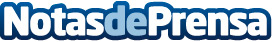 Telecom PC garantiza el ahorro de costes con las centralitas telefónicas IP de PanasonicHasta este momento, las centralitas telefónicas eran equipos electrónicos que tenían preestablecidas unas tareas muy básicas y, a la hora de la verdad, no ofrecían un funcionamiento que realmente pudiera marcar la diferencia. Normalmente estaban limitadas tanto a nivel de hardware como de software. El hecho de contratar estas centralitas ayuda a ahorrar costes con las soluciones IP ofrecidas por la empresa Telecom Pc
Datos de contacto:Sergio Argüello93 390 61 61Nota de prensa publicada en: https://www.notasdeprensa.es/telecom-pc-garantiza-el-ahorro-de-costes-con_1 Categorias: Telecomunicaciones Comunicación Hardware E-Commerce Software http://www.notasdeprensa.es